 句子专项一、按要求写句子。1.我什么时候能够用自己手中的笔，把那只载着父爱的小船画出来就好了！（改为“被”字句）2.白鹭本身不就是一首很优美的歌吗?（改为陈述句）3.这里的桂花再香，也比不上家乡院子里的桂花。（改为反问句）    4.蔺相如说：“秦王我都不怕，还会怕廉将军吗？”（改为转述句）    5.圆明园是一座举世闻名的皇家园林。（调换语序换种说法）6.秋天的黄昏很美。（扩句，写具体不少于20字）7.当小船向着高塔下面的乡村划去的时候，我回头看那被抛在后面的茂盛的榕树。（缩句）    8.我们姐弟几个都很高兴，买种、翻地、播种、浇水，没过几个月，居然收获了。（用加点词写句子）9.王母娘娘  天兵天将  察访  人间  派了  好些  到    （乱词组句）二、关联词语我会用。1.填写关联词语正确的一组是（    ）。    ①因为……所以……       ②虽然……但是……       ③无论……都……     ④只要……就……         ⑤如果……就……         ⑥一边……一边……（1）（   ）不来台风，我（   ）可以收几大箩。（2）（   ）我们爱吃花生，（    ）母亲就开辟出半亩空地种花生。（3）小时候，我（   ）对什么花，（   ）不懂得欣赏。（4）花生（   ）不好看，（   ）很有用。（5）（   ）前面的人突然停住，后边的人没处落脚，（   ）会掉进水里。（6）姑娘穿上衣裳，（   ）梳她长长的黑头发，（   ）跟牛郎谈话。   A.①②③④⑤⑥     B.④①③②⑤⑥    C.④③②①⑤⑥     D.③①④②⑤⑥   2.给句子填写上恰当的关联词。（1）哥哥嫂子（    ）这样对待我，我（    ）没有什么可留恋的。（2）（    ）海力布焦急的催促大家，（    ）没有人相信他。（3）太阳（    ）离我们很远很远，（    ）它和我们的关系非常密切。（4）（    ）是蒙蒙细雨的夜晚，（    ）有一只两只萤火虫，闪着朦胧的微光在飞行。三、修改病句。1.信赖，往往制造出美好的境界。2.我唯一的法宝就是考试，从未没有落过榜。3.又见到了爷爷养的那只小狗。4.云层里小水滴越聚越多，就变成雨飘下来。    5.我估计太阳表面温度一定有六千摄氏度。四、修辞手法大比拼。1.夸张句。（1）读了“桂花开得最茂盛时，不说香闻十里，至少前后左右十几家邻居，没有不浸在桂花香里的。”这句话，让我们想到的夸张句是：                                  （2）下列哪些诗句中运用了夸张的修辞手法？（     ）A.飞流直下三千尺，疑是银河落九天。B.不知细叶谁裁出，二月春风似剪刀。C.燕山雪花大如席，片片吹落轩辕台。D.忽如一夜春风来,千树万树梨花开。2.回忆课文补充作家笔下的动物。①白鹭是一首           ，一首                       。②珍珠鸟好肥，整个身子好像                  。③珍珠鸟竞趴在我的肩头睡着了，              盖住眸子，        刚好被胸脯上          盖住。④松鼠面容     ，眼睛          ，身体     ，四肢     ，非常敏捷，非常     。3.读句子，判断修辞手法。（1）桂花树的样子笨笨的，不像梅树那样有姿态。（      ）（2）这么远，箭哪能射得到呢？（     ）五、根据句意判断所运用的说明方法，并运用这种说明方法仿写一句话。           A.列数字    B.打比方    C.作比较  1.它的果实埋在地里，不像桃子、石榴、苹果那样，把鲜红嫩绿的果实高高地挂在枝头上，使人一见就生爱慕之心。（   ）我仿写的句子是：                                                            2.有的流星体运动的瞬时速度能达到二十五万千米每小时，是火箭运动速度的六倍多。（  ）我仿写的句子是：                                                   3.太阳会发光，会发热，是个大火球。  （   ）我仿写的句子是：                                                   六、看图完成练习。1.看到这幅图，让我想到了民间故事《         》，每年的农历    月    日，也就是人们常说了      节，这一天是      和      在      （地方）相见的日子。唐朝的林杰写过有关的诗，诗句是                  ，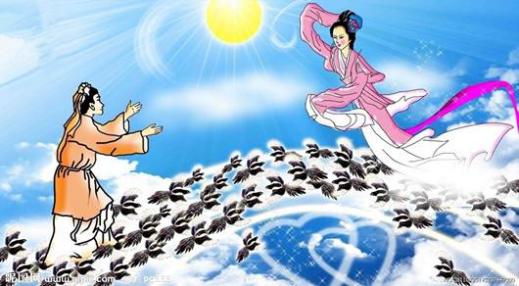                   。2.左边这幅图中的人物（从左到右）是      和      ，他们都是    国人，故事发生在      时期，这个故事让我想到的成语是            ，这个故事出自《      》。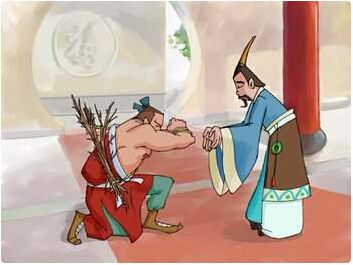 七、品析句子。1.回忆课文《桂花雨》，对母亲说：“这里的桂花再香，也比不上家乡院子里的桂花。”这句话理解正确的是（    ）。A.家乡院子里生长的桂花比其他地方生长的桂花要好闻。B.家乡院子里的这颗桂花树，是唯一的，是母亲的生活乃至生命的一部分，没有什么可以代替它的。2.对“一排排搭石，任人走，任人踏，它们联结着故乡的小路，也联结着乡亲们美好的情感。”这句话理解准确的是（   ）A.这句话赞扬了搭石任人踩踏，却无怨无悔，默默无语的品格。B.这句话赞扬了乡亲们默默无闻、无私奉献的精神，搭石是乡亲们乡亲相爱、友好互助情感的纽带。八、补充名言佳句。1.盛年不重来，            ，及时当勉励，            。2.莫等闲，             ，        。3.少年易老学难成，                        。4.欲穷千里目，            。5.                ，非宁静无以致远。6.故人西辞黄鹤楼，                 。7.青箬笠，绿蓑衣，                 。九、把有关联的内容连线。